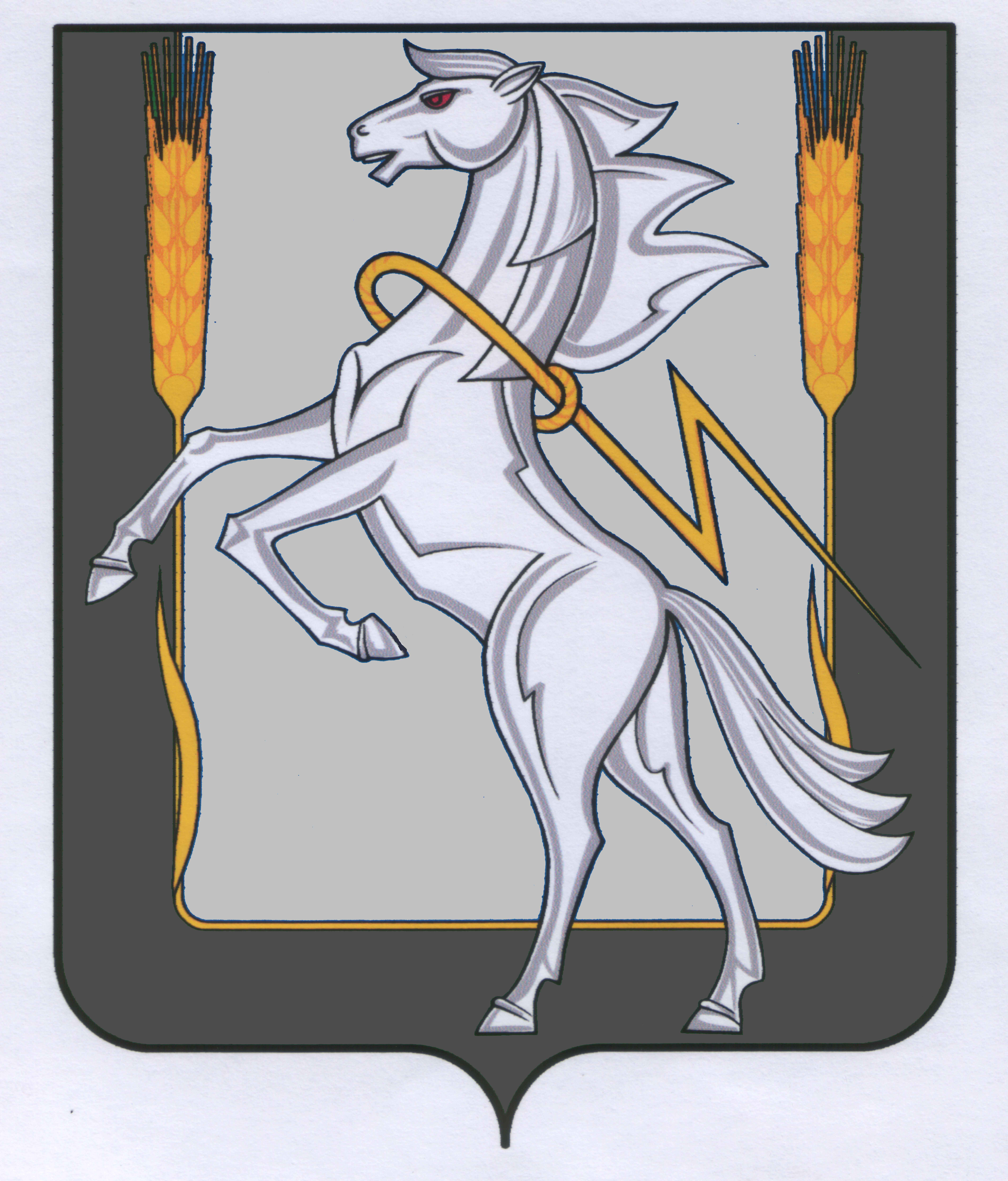 Совет депутатов Мирненского сельского поселенияСосновского муниципального района Челябинской областитретьего созыва Р Е Ш Е Н И Е от   27 октября 2017  года  № 30О внесении изменений в решениеСовета депутатов Мирненского сельского поселения от 26.12.2016г. № 23«О бюджете Мирненского сельского поселения на 2017 и на плановый период 2018 и 2019 годов»В соответствии с Бюджетным кодексом Российской Федерации, Федеральным законом «Об общих принципах организации местного самоуправления в Российской Федерации», Уставом Мирненского сельского поселения, Положением о бюджетном процессе в Мирненском сельском поселении Совет  депутатов Мирненского сельского поселения третьего созыва РЕШАЕТ:    1. Внести в решение Совета депутатов Мирненского сельского поселения от 26.12.2016г. № 23 «О бюджете Мирненского сельского поселения на 2017  и на плановый период 2018 и 2019 годов» следующие изменения:В статье 1. «Основные характеристики  бюджета Мирненского сельского поселения на 2017 и на плановый период 2018 и 2019 годов»:   - в подпункте 1 пункта 1 цифры «12 359 503,00» заменить цифрами «13 573 803,00»;  - в подпункте 2 пункта 1 цифры «12 359 503,00» заменить цифрами «13 862 099,00»;        - в подпункте 3 пункта 1 цифры «0,00» заменить цифрами «288 296,00»;       2)  Приложение 4 «Распределение бюджетных ассигнований по разделам, подразделам и    целевым статьям и группам видом расходов классификации расходов бюджета на 2017       год» изложить в  новой редакции (приложение 1 к настоящему Решению). 3)  Приложение 6 «Ведомственная структура расходов бюджета Мирненского сельского    поселения на 2017 год» изложить в новой редакции (приложение 2 к настоящему       Решению).       4) Источники внутреннего финансирования дефицита бюджета Мирненского сельского поселения на 2017 год изложить в новой редакции (приложение 3 к настоящему Решению) 2. Настоящее  решение вступает в силу со дня его принятия. 3. Направить настоящее решение главе Мирненского сельского поселения для подписания.Председатель Совета депутатовМирненского сельского поселения                                                           Н.А. ГузьГлава Мирненскогосельского поселения                                                                                   В.Г.Григорьев  Приложение № 3Источники внутреннего финансирования дефицита бюджета Мирненского сельского поселения на 2017 год.                                                                                                                                            (рублей)Приложение № 1 к решению Совета депутатов Мирненского сельского поселения  "О внесении изменений в решение "О бюджете Мирненского сельского поселения на 2017 год и на плановый период 2018 и 2019 годов" от " 27 " октября 2017г. №30                                       Приложение № 1 к решению Совета депутатов Мирненского сельского поселения  "О внесении изменений в решение "О бюджете Мирненского сельского поселения на 2017 год и на плановый период 2018 и 2019 годов" от " 27 " октября 2017г. №30                                       Приложение № 1 к решению Совета депутатов Мирненского сельского поселения  "О внесении изменений в решение "О бюджете Мирненского сельского поселения на 2017 год и на плановый период 2018 и 2019 годов" от " 27 " октября 2017г. №30                                       Приложение № 1 к решению Совета депутатов Мирненского сельского поселения  "О внесении изменений в решение "О бюджете Мирненского сельского поселения на 2017 год и на плановый период 2018 и 2019 годов" от " 27 " октября 2017г. №30                                       Приложение № 1 к решению Совета депутатов Мирненского сельского поселения  "О внесении изменений в решение "О бюджете Мирненского сельского поселения на 2017 год и на плановый период 2018 и 2019 годов" от " 27 " октября 2017г. №30                                       Приложение № 1 к решению Совета депутатов Мирненского сельского поселения  "О внесении изменений в решение "О бюджете Мирненского сельского поселения на 2017 год и на плановый период 2018 и 2019 годов" от " 27 " октября 2017г. №30                                       Распределение бюджетных ассигнований бюджета Мирненского сельского поселения  по разделам, подразделам, целевым статьям, группам и подгруппам видов расходов классификации расходов бюджета на 2017 годРаспределение бюджетных ассигнований бюджета Мирненского сельского поселения  по разделам, подразделам, целевым статьям, группам и подгруппам видов расходов классификации расходов бюджета на 2017 годРаспределение бюджетных ассигнований бюджета Мирненского сельского поселения  по разделам, подразделам, целевым статьям, группам и подгруппам видов расходов классификации расходов бюджета на 2017 годРаспределение бюджетных ассигнований бюджета Мирненского сельского поселения  по разделам, подразделам, целевым статьям, группам и подгруппам видов расходов классификации расходов бюджета на 2017 годРаспределение бюджетных ассигнований бюджета Мирненского сельского поселения  по разделам, подразделам, целевым статьям, группам и подгруппам видов расходов классификации расходов бюджета на 2017 годРаспределение бюджетных ассигнований бюджета Мирненского сельского поселения  по разделам, подразделам, целевым статьям, группам и подгруппам видов расходов классификации расходов бюджета на 2017 годРаспределение бюджетных ассигнований бюджета Мирненского сельского поселения  по разделам, подразделам, целевым статьям, группам и подгруппам видов расходов классификации расходов бюджета на 2017 годНаименованиеКод функциональной классификацииКод функциональной классификацииКод функциональной классификацииКод функциональной классификацииПланПланНаименованиеразделподразделцелевая статьявид расходовПланПланОбщегосударственные вопросы01004 022 274,884 022 274,88Функционирование высшего должностного лица субъекта Российиской Федерации и муниципального образования0102452 533,00452 533,00Расходы общегосударственного характера010299 0 04 00000452 533,00452 533,00Глава муниципального образования010299 0 04 20300452 533,00452 533,00Фонд оплаты труда государственных (муниципальных) органов и взносы по обязательному социальному страхованию010299 0 04 20300121347 567,00347 567,00Взносы по обязательному социальному страхованию на выплаты денежного содержания и иные выплаты работникам государственных (муниципальных)органов 010299 0 04 20300129104 966,00104 966,00Центральный аппарат (местный бюджет)01043 107 333,883 107 333,88Финансовое обеспечение выполнения функций государственными органами01 0499 0 04 204003 013 333,883 013 333,88Фонд оплаты труда государственных (муниципальных) органов и взносы по обязательному социальному страхованию010499 0 04 204001211 423 447,001 423 447,00Взносы по обязательному социальному страхованию на выплаты денежного содержания и иные выплаты работникам государственных (муниципальных)органов 010499 0 04 20400129430 000,00430 000,00Закупка товаров, работ, услуг в сфере информационно-коммуникационных услуг010499 0 04 20400242286 800,00286 800,00Прочая закупка товаров, работ и услуг для обеспечения государственных (муниципальных) нужд010499 0 04 20400244873 086,88873 086,88Уплата налога на имущество организаций, земельного и транспортного налогов010499 0 89 0000094 000,0094 000,00Уплата налога на имущество организаций и земельного налога010499 0 89 204 0085160 000,0060 000,00Уплата прочих налогов, сборов и иных платежей010499 0 89 204 0085233 026,4933 026,49Уплата иных платежей010499 0 89 204 00853973,51973,51Другие общегосударственные вопросы0113462 408,00462 408,00Иные межбюджетные трансферты местным бюджетам011399 0 03 0000016 408,0016 408,00Реализация переданных полномочий сельских поселений по организации процедуры закупок в части в части определения поставщиков(подрядчиков, исполнителей) для обеспечения муниципальных нужд011399 0 03 0003014 295,0014 295,00Иные межбюджетные трансферты011399 0 03 0003054014 295,0014 295,00Реализация переданных полномочий муниципального района на осуществление мер по противодействию коррупции в границах поселений011399 0 03 117002 113,002 113,00Прочая закупка товаров, работ и услуг для обеспечения государственных (муниципальных) нужд011399 0 03 117002442 113,002 113,00Расходы общегосударственного характера011399 0 04 00000446 000,00446 000,00Финансовое обеспечение выполнения функций государственной власти011399 0 04 20400446 000,00446 000,00Прочая закупка товаров, работ и услуг для обеспечения государственных (муниципальных) нужд011399 0 04 20400244446 000,00446 000,00Национальная оборона0200188 990,00188 990,00Мобилизационная и вневойсковая подготовка0203188 990,00188 990,00Субвенции местным бюджетам для финансового обеспечения расходных обязательств муниципальных образований, возникающих при выполнении государственных полномочий Российской Федерации, субъектов Российской Федерации, переданных для осуществления органам местного самоуправления в установленном порядке020399 0 02 00000188 990,00188 990,00Осуществление первичного воинского учета на территориях, где отсутствуют военные комиссариаты020399 0 02 51180188 990,00188 990,00Фонд оплаты труда государственных (муниципальных) органов и взносы по обязательному социальному страхованию020399 0 02 51180121135 622,50135 622,50Взносы по обязательному социальному страхованию на выплаты денежного содержания и иные выплаты работникам государственных (муниципальных)органов 020399 0 02 5118012940 958,0040 958,00Прочая закупка товаров, работ и услуг для обеспечения государственных (муниципальных) нужд020399 0 02 5118024412 409,5012 409,50Национальная безопасность и правоохранительная деятельность0300160 000,00160 000,00Защита населения  и территории от последствий чрезвычайных  ситуаций природного  и техногенного характера , гражданская оборона03090,000,00Реализация переданных полномочий муниципального района на участие в предупреждении и ликвидации последствий чрезвычайных ситуаций в границах поселений030999 0 03 118000,000,00Прочая закупка товаров, работ и услуг для обеспечения государственных (муниципальных) нужд030999 0 03 118002440,000,00Обеспечение пожарной безопасности0310160 000,00160 000,00Иные расходы на реализацию отраслевых мероприятий031099 0 07 00000160 000,00160 000,00Проведение противоаварийных и противопожарных мероприятий031099 0 07 2400080 000,0080 000,00Прочая закупка товаров, работ и услуг для обеспечения государственных (муниципальных) нужд031099 0 07 2400024480 000,0080 000,00Обеспечение первичных мер пожарной безопасности в части создания условий для организации добровольной пожарной охраны031099 0 07 2460080 000,0080 000,00Прочая закупка товаров, работ и услуг для обеспечения государственных (муниципальных) нужд031099 0 07 2460024480 000,0080 000,00Национальная экономика04003 566 000,003 566 000,00Дорожное хозяйство (дорожные фонды)04093 566 000,003 566 000,00Иные межбюджетные трансферты местным бюджетам040999 0 03 000001 066 000,001 066 000,00Реализация переданных полномочий муниципального района по дорожной деятельности в отношении автомобильных дорог местного значения в границах населенных пунктов и обеспечение безопасности дорожного движения040999 0 03 112001 066 000,001 066 000,00Прочая закупка товаров, работ и услуг для обеспечения государственных (муниципальных) нужд040999 0 03 112002441 066 000,001 066 000,00Иные расходы на реализацию отраслевых мероприятий040999 0 07 000002 500 000,002 500 000,00Капитальный ремонт, ремонт и содержание автомобильных дорог и инженерных сооружений на них в границах сельских поселений в рамках благоустройства040999 0 07 600202 500 000,002 500 000,00Прочая закупка товаров, работ и услуг для обеспечения государственных (муниципальных) нужд04 0999 0 07 600202442 500 000,002 500 000,00Жилищно-коммунальное хозяйство05005 536 538,125 536 538,12Жилищное хозяйство050177 200,0077 200,00Иные межбюджетные трансферты местным бюджетам050199 0 03 0000077 200,0077 200,00Реализация переданных полномочий муниципального района по обеспечению проживающих в поселении и нуждающихся в жилых помещениях малоимущих граждан жилыми помещениями,осуществлению муниципального жилищного контроля, а также иных полномочий органов местного самоуправления в соответствии с жилищным законодательством050199 0 03 1130077 200,0077 200,00Прочая закупка товаров, работ и услуг для обеспечения государственных (муниципальных) нужд050199 0 03 1130024477 200,0077 200,00Коммунальное хозяйство05021 419 000,001 419 000,00Иные межбюджетные трансферты местным бюджетам050299 0 03 00000219 000,00219 000,00Реализация переданных полномочий муниципального района на организацию в границах поселения электро-,тепло-,газо-, и водоснабжения населения, водоотведения, снабжения населения топливом в пределах полномочий, установленных законодательством Российской Федерации050299 0 03 11100219 000,00219 000,00Прочая закупка товаров, работ и услуг для обеспечения государственных (муниципальных) нужд050299 0 03 11100244219 000,00219 000,00Иные расходы на реализацию отраслевых мероприятий050299 0 07 000001 200 000,001 200 000,00Модернизация, реконструкция, капитальный ремонт и строительство котельных, систем водоснабжения, водоотведения, систем электроснабжения, теплоснабжения, включая центральные тепловые пункты050299 0 07 000501 200 000,001 200 000,00Прочая закупка товаров, работ и услуг для обеспечения государственных (муниципальных) нужд050299 0 07 000502441 200 000,001 200 000,00Благоустройство05034 040 338,124 040 338,12Субсидии местным бюджетам для софинансирования расходных обязательств, возникающих при выполнении полномочий органов местного самоуправления по вопросам местного значения050399 0 01 00000714 300,00714 300,00Реализация приоритетного проекта "Формирование комфортной городской среды"050399 0 01 R5550714 300,00714 300,00Прочая закупка товаров, работ и услуг для обеспечения государственных (муниципальных) нужд050399 0 01 R5550244714 300,00714 300,00Иные межбюджетные трансферты местным бюджетам050399 0 03 00000740 200,00740 200,00Реализация переданных полномочий муниципального района на организацию сбора и вывоза бытовых отходов и мусора050399 0 03 11400700 000,00700 000,00Прочая закупка товаров, работ и услуг для обеспечения государственных (муниципальных) нужд050399 0 03 11400244700 000,00700 000,00Реализация переданных полномочий муниципального района на организацию ритуальных услуг и содержание мест захоронения050399 0 03 1150040 200,0040 200,00Прочая закупка товаров, работ и услуг для обеспечения государственных (муниципальных) нужд050399 0 03 1150024440 200,0040 200,00Иные расходы на реализацию отраслевых мероприятий050399 0 07 000002 585 838,122 585 838,12Уличное освещение050399 0 07 603101 231 029,501 231 029,50Прочая закупка товаров, работ и услуг для обеспечения государственных (муниципальных) нужд050399 0 07 603102441 231 029,501 231 029,50Организация и содержание мест захоронения050399 0 07 6034030 000,0030 000,00Прочая закупка товаров, работ и услуг для обеспечения государственных (муниципальных) нужд050399 0 07 6034024430 000,0030 000,00Прочие мероприятия по благоустройству поселения050399 0 07 603501 324 808,621 324 808,62Прочая закупка товаров, работ и услуг для обеспечения государственных (муниципальных) нужд050399 0 07 603502441 324 808,621 324 808,62Социальное обеспечение населения100388 296,0088 296,00Реализация иных государственных функций в области социальной политики 100399 0 06 0000088 296,0088 296,00Выплаты пенсии за выслугу лет лицам, замещавшим должности муниципальной службы и ежемесячные доплаты к трудовой пенсии лицам, осуществлявшим полномочия депутата, выборного должностного лица органа местного самоуправления на постоянной основе100399 0 06 1275088 296,0088 296,00Прочая закупка товаров, работ и услуг для обеспечения государственных (муниципальных) нужд100399 0 06 127502440,000,00Иные пенсии, социальные доплаты к пенсиям100399 0 06 1275031288 296,0088 296,00Физическая культура и спорт1100300 000,00300 000,00Массовый спорт1102300 000,00300 000,00Иные расходы на реализацию отраслевых мероприятий110299 0 07 00000300 000,00300 000,00Организация и проведение мероприятий в сфере физической культуры и спорта110299 0 07 71050300 000,00300 000,00 Прочая закупка товаров, работ и услуг для обеспечения государственных (муниципальных) нужд110299 0 07 71050244300 000,00300 000,00ВСЕГО13 862 099,0013 862 099,00Приложение № 2 к решению Совета депутатов Мирненского сельского поселения  "О внесении изменений в решение "О бюджете Мирненского сельского поселения на 2017 год и на плановый период 2018 и 2019 годов" от " 27 октября"  2017г. №30                                        Приложение № 2 к решению Совета депутатов Мирненского сельского поселения  "О внесении изменений в решение "О бюджете Мирненского сельского поселения на 2017 год и на плановый период 2018 и 2019 годов" от " 27 октября"  2017г. №30                                        Приложение № 2 к решению Совета депутатов Мирненского сельского поселения  "О внесении изменений в решение "О бюджете Мирненского сельского поселения на 2017 год и на плановый период 2018 и 2019 годов" от " 27 октября"  2017г. №30                                        Приложение № 2 к решению Совета депутатов Мирненского сельского поселения  "О внесении изменений в решение "О бюджете Мирненского сельского поселения на 2017 год и на плановый период 2018 и 2019 годов" от " 27 октября"  2017г. №30                                        Приложение № 2 к решению Совета депутатов Мирненского сельского поселения  "О внесении изменений в решение "О бюджете Мирненского сельского поселения на 2017 год и на плановый период 2018 и 2019 годов" от " 27 октября"  2017г. №30                                        Ведомственная структура расходов бюджета Мирненского сельского поселения на 2017 годВедомственная структура расходов бюджета Мирненского сельского поселения на 2017 годВедомственная структура расходов бюджета Мирненского сельского поселения на 2017 годВедомственная структура расходов бюджета Мирненского сельского поселения на 2017 годВедомственная структура расходов бюджета Мирненского сельского поселения на 2017 годВедомственная структура расходов бюджета Мирненского сельского поселения на 2017 годВедомственная структура расходов бюджета Мирненского сельского поселения на 2017 годВедомственная структура расходов бюджета Мирненского сельского поселения на 2017 годВедомственная структура расходов бюджета Мирненского сельского поселения на 2017 годНаименованиеКод функциональной классификацииКод функциональной классификацииКод функциональной классификацииКод функциональной классификацииКод функциональной классификацииКод функциональной классификацииКод функциональной классификацииПланПланПланНаименованиеведомствоведомстворазделразделподразделцелевая статьявид расходовОбщегосударственные вопросы9079070101004 022 274,884 022 274,884 022 274,88Функционирование высшего должностного лица субъекта Российиской Федерации и муниципального образования010102452 533,00452 533,00452 533,00Расходы общегосударственного характера01010299 0 04 00000452 533,00452 533,00452 533,00Глава муниципального образования01010299 0 04 20300452 533,00452 533,00452 533,00Фонд оплаты труда государственных (муниципальных) органов и взносы по обязательному социальному страхованию01010299 0 04 20300121347 567,00347 567,00347 567,00Взносы по обязательному социальному страхованию на выплаты денежного содержания и иные выплаты работникам государственных (муниципальных)органов 01010299 0 04 20300129104 966,00104 966,00104 966,00Центральный аппарат (местный бюджет)0101043 107 333,883 107 333,883 107 333,88Финансовое обеспечение выполнения функций государственными органами01 01 0499 0 04 204003 013 333,883 013 333,883 013 333,88Фонд оплаты труда государственных (муниципальных) органов и взносы по обязательному социальному страхованию01010499 0 04 204001211 423 447,001 423 447,001 423 447,00Взносы по обязательному социальному страхованию на выплаты денежного содержания и иные выплаты работникам государственных (муниципальных)органов 01010499 0 04 20400129430 000,00430 000,00430 000,00Закупка товаров, работ, услуг в сфере информационно-коммуникационных услуг01010499 0 04 20400242286 800,00286 800,00286 800,00Прочая закупка товаров, работ и услуг для обеспечения государственных (муниципальных) нужд01010499 0 04 20400244873 086,88873 086,88873 086,88Уплата налога на имущество организаций, земельного и транспортного налогов01010499 0 89 0000094 000,0094 000,0094 000,00Уплата налога на имущество организаций и земельного налога01010499 0 89 204 0085160 000,0060 000,0060 000,00Уплата прочих налогов, сборов и иных платежей01010499 0 89 204 0085233 026,4933 026,4933 026,49Уплата иных платежей01010499 0 89 204 00853973,51973,51973,51Другие общегосударственные вопросы010113462 408,00462 408,00462 408,00Иные межбюджетные трансферты местным бюджетам01011399 0 03 0000016 408,0016 408,0016 408,00Реализация переданных полномочий сельских поселений по организации процедуры закупок в части в части определения поставщиков(подрядчиков, исполнителей) для обеспечения муниципальных нужд01011399 0 03 0003014 295,0014 295,0014 295,00Иные межбюджетные трансферты01011399 0 03 0003054014 295,0014 295,0014 295,00Реализация переданных полномочий муниципального района на осуществление мер по противодействию коррупции в границах поселений01011399 0 03 117002 113,002 113,002 113,00Прочая закупка товаров, работ и услуг для обеспечения государственных (муниципальных) нужд01011399 0 03 117002442 113,002 113,002 113,00Расходы общегосударственного характера01011399 0 04 00000446 000,00446 000,00446 000,00Финансовое обеспечение выполнения функций государственной власти01011399 0 04 20400446 000,00446 000,00446 000,00Прочая закупка товаров, работ и услуг для обеспечения государственных (муниципальных) нужд01011399 0 04 20400244446 000,00446 000,00446 000,00Национальная оборона020200188 990,00188 990,00188 990,00Мобилизационная и вневойсковая подготовка020203188 990,00188 990,00188 990,00Субвенции местным бюджетам для финансового обеспечения расходных обязательств муниципальных образований, возникающих при выполнении государственных полномочий Российской Федерации, субъектов Российской Федерации, переданных для осуществления органам местного самоуправления в установленном порядке02020399 0 02 00000188 990,00188 990,00188 990,00Осуществление первичного воинского учета на территориях, где отсутствуют военные комиссариаты02020399 0 02 51180188 990,00188 990,00188 990,00Фонд оплаты труда государственных (муниципальных) органов и взносы по обязательному социальному страхованию02020399 0 02 51180121135 622,50135 622,50135 622,50Взносы по обязательному социальному страхованию на выплаты денежного содержания и иные выплаты работникам государственных (муниципальных)органов 02020399 0 02 5118012940 958,0040 958,0040 958,00Прочая закупка товаров, работ и услуг для обеспечения государственных (муниципальных) нужд02020399 0 02 5118024412 409,5012 409,5012 409,50Национальная безопасность и правоохранительная деятельность030300160 000,00160 000,00160 000,00Защита населения  и территории от последствий чрезвычайных  ситуаций природного  и техногенного характера , гражданская оборона0303090,000,000,00Реализация переданных полномочий муниципального района на участие в предупреждении и ликвидации последствий чрезвычайных ситуаций в границах поселений03030999 0 03 118000,000,000,00Прочая закупка товаров, работ и услуг для обеспечения государственных (муниципальных) нужд03030999 0 03 118002440,000,000,00Обеспечение пожарной безопасности030310160 000,00160 000,00160 000,00Иные расходы на реализацию отраслевых мероприятий03031099 0 07 00000160 000,00160 000,00160 000,00Проведение противоаварийных и противопожарных мероприятий03031099 0 07 2400080 000,0080 000,0080 000,00Прочая закупка товаров, работ и услуг для обеспечения государственных (муниципальных) нужд03031099 0 07 2400024480 000,0080 000,0080 000,00Обеспечение первичных мер пожарной безопасности в части создания условий для организации добровольной пожарной охраны03031099 0 07 2460080 000,0080 000,0080 000,00Прочая закупка товаров, работ и услуг для обеспечения государственных (муниципальных) нужд03031099 0 07 2460024480 000,0080 000,0080 000,00Национальная экономика0404003 566 000,003 566 000,003 566 000,00Дорожное хозяйство (дорожные фонды)0404093 566 000,003 566 000,003 566 000,00Иные межбюджетные трансферты местным бюджетам04040999 0 03 000001 066 000,001 066 000,001 066 000,00Реализация переданных полномочий муниципального района по дорожной деятельности в отношении автомобильных дорог местного значения в границах населенных пунктов и обеспечение безопасности дорожного движения04040999 0 03 112001 066 000,001 066 000,001 066 000,00Прочая закупка товаров, работ и услуг для обеспечения государственных (муниципальных) нужд04040999 0 03 112002441 066 000,001 066 000,001 066 000,00Иные расходы на реализацию отраслевых мероприятий04040999 0 07 000002 500 000,002 500 000,002 500 000,00Капитальный ремонт, ремонт и содержание автомобильных дорог и инженерных сооружений на них в границах сельских поселений в рамках благоустройства04040999 0 07 600202 500 000,002 500 000,002 500 000,00Прочая закупка товаров, работ и услуг для обеспечения государственных (муниципальных) нужд04 04 0999 0 07 600202442 500 000,002 500 000,002 500 000,00Жилищно-коммунальное хозяйство0505005 536 538,125 536 538,125 536 538,12Жилищное хозяйство05050177 200,0077 200,0077 200,00Иные межбюджетные трансферты местным бюджетам05050199 0 03 0000077 200,0077 200,0077 200,00Реализация переданных полномочий муниципального района по обеспечению проживающих в поселении и нуждающихся в жилых помещениях малоимущих граждан жилыми помещениями,осуществлению муниципального жилищного контроля, а также иных полномочий органов местного самоуправления в соответствии с жилищным законодательством05050199 0 03 1130077 200,0077 200,0077 200,00Прочая закупка товаров, работ и услуг для обеспечения государственных (муниципальных) нужд05050199 0 03 1130024477 200,0077 200,0077 200,00Коммунальное хозяйство0505021 419 000,001 419 000,001 419 000,00Иные межбюджетные трансферты местным бюджетам05050299 0 03 00000219 000,00219 000,00219 000,00Реализация переданных полномочий муниципального района на организацию в границах поселения электро-,тепло-,газо-, и водоснабжения населения,водоотведения,снабжения населения топливом в пределах полномочий,установленных законодательством Российской Федерации05050299 0 03 11100219 000,00219 000,00219 000,00Прочая закупка товаров, работ и услуг для обеспечения государственных (муниципальных) нужд05050299 0 03 11100244219 000,00219 000,00219 000,00Иные расходы на реализацию отраслевых мероприятий05050299 0 07 000001 200 000,001 200 000,001 200 000,00Модернизация, реконструкция, капитальный ремонт и строительство котельных, систем водоснабжения, водоотведения, систем электроснабжения, теплоснабжения, включая центральные тепловые пункты05050299 0 07 000501 200 000,001 200 000,001 200 000,00Прочая закупка товаров, работ и услуг для обеспечения государственных (муниципальных) нужд05050299 0 07 000502441 200 000,001 200 000,001 200 000,00Благоустройство0505034 040 338,124 040 338,124 040 338,12Субсидии местным бюджетам для софинансирования расходных обязательств, возникающих при выполнении полномочий органов местного самоуправления по вопросам местного значения05050399 0 01 00000714 300,00714 300,00714 300,00Реализация приоритетного проекта "Формирование комфортной городской среды"05050399 0 01 R5550714 300,00714 300,00714 300,00Прочая закупка товаров, работ и услуг для обеспечения государственных (муниципальных) нужд05050399 0 01 R5550244714 300,00714 300,00714 300,00Иные межбюджетные трансферты местным бюджетам05050399 0 03 00000740 200,00740 200,00740 200,00Реализация переданных полномочий муниципального района на организацию сбора и вывоза бытовых отходов и мусора05050399 0 03 11400700 000,00700 000,00700 000,00Прочая закупка товаров, работ и услуг для обеспечения государственных (муниципальных) нужд05050399 0 03 11400244700 000,00700 000,00700 000,00Реализация переданных полномочий муниципального района на организацию ритуальных услуг и содержание мест захоронения05050399 0 03 1150040 200,0040 200,0040 200,00Прочая закупка товаров, работ и услуг для обеспечения государственных (муниципальных) нужд05050399 0 03 1150024440 200,0040 200,0040 200,00Иные расходы на реализацию отраслевых мероприятий05050399 0 07 000002 585 838,122 585 838,122 585 838,12Уличное освещение05050399 0 07 603101 231 029,501 231 029,501 231 029,50Прочая закупка товаров, работ и услуг для обеспечения государственных (муниципальных) нужд05050399 0 07 603102441 231 029,501 231 029,501 231 029,50Организация и содержание мест захоронения05050399 0 07 6034030 000,0030 000,0030 000,00Прочая закупка товаров, работ и услуг для обеспечения государственных (муниципальных) нужд05050399 0 07 6034024430 000,0030 000,0030 000,00Прочие мероприятия по благоустройству поселения05050399 0 07 603501 324 808,621 324 808,621 324 808,62Прочая закупка товаров, работ и услуг для обеспечения государственных (муниципальных) нужд05050399 0 07 603502441 324 808,621 324 808,621 324 808,62Социальное обеспечение населения10100388 296,0088 296,0088 296,00Реализация иных государственных функций в области социальной политики 10100399 0 06 0000088 296,0088 296,0088 296,00Выплаты пенсии за выслугу лет лицам, замещавшим должности муниципальной службы и ежемесячные доплаты к трудовой пенсии лицам, осуществлявшим полномочия депутата, выборного должностного лица органа местного самоуправления на постоянной основе10100399 0 06 1275088 296,0088 296,0088 296,00Прочая закупка товаров, работ и услуг для обеспечения государственных (муниципальных) нужд10100399 0 06 127502440,000,000,00Иные пенсии, социальные доплаты к пенсиям10100399 0 06 1275031288 296,0088 296,0088 296,00Физическая культура и спорт111100300 000,00300 000,00300 000,00Массовый спорт111102300 000,00300 000,00300 000,00Иные расходы на реализацию отраслевых мероприятий11110299 0 07 00000300 000,00300 000,00300 000,00Организация и проведение мероприятий в сфере физической культуры и спорта11110299 0 07 71050300 000,00300 000,00300 000,00 Прочая закупка товаров, работ и услуг для обеспечения государственных (муниципальных) нужд11110299 0 07 71050244300 000,00300 000,00300 000,00ВСЕГО13 862 099,0013 862 099,0013 862 099,00к Решению Совета депутатов Мирненского сельского поселения №30     от 27 октября 2017г. «О внесении изменений в решение «О бюджете Мирненского сельского поселения на 2017 и на плановый период 2018 и 2019 годов»Код бюджетной классификацииНаименование источника средствСумма01 05 00 00 00 0000 000Изменение остатков средств на счетах по учету средств бюджета288 296,0001 05 00 00 00 0000 600Уменьшение  остатков средств бюджетов288 296,0001 05 02 00 00 0000 600Уменьшение  прочих остатков средств бюджетов 288 296,0001 05 02 01 00 0000 610Уменьшение прочих остатков денежных средств бюджетов288 296,0001 05 02 01 10 0000 610Уменьшение прочих остатков денежных средств бюджета сельского поселения288 296,00